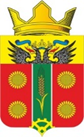 АДМИНИСТРАЦИЯ ИСТОМИНСКОЕ СЕЛЬСКОЕ ПОСЕЛЕНИЕ АКСАЙСКОГО РАЙОНА РОСТОСВСКОЙ ОБЛАСТИРАСПОРЯЖЕНИЕ 29.12.2020                                                                                                                        № 173х. ОстровскогоОб утверждении плана реализации муниципальной программы Истоминского сельского поселения «Защита населения и территории от чрезвычайных ситуаций, обеспечение пожарной безопасности и безопасности людей на водных объектах» на 2021 год. В соответствии с постановлением Администрации Истоминского сельского поселения от 01.08.2018 № 166 «Об утверждении Порядка разработки, реализации и оценки эффективности муниципальных программ Истоминского сельского поселения», постановлением Администрации Истоминского сельского поселения от 22.10.2018 № 233 «Об утверждении Перечня муниципальных программ Истоминского сельского поселения»,- 1. Утвердить план реализации муниципальной программы «Защита населения и территории от чрезвычайных ситуаций, обеспечение пожарной безопасности и безопасности людей на водных объектах» Истоминского сельского поселения на 2021 год, согласно приложению.3. Настоящее распоряжение подлежит размещению на официальном сайте Администрации Истоминского сельского поселения и опубликованию в периодическом печатном издании Истоминского сельского поселения «Вестник»4. Контроль за выполнением настоящего распоряжения возложить на заместителя главы Администрации Истоминского сельского поселения Кудовба Д.А.Глава АдминистрацииИстоминского сельского поселения 	О.А. КалининаПостановление вноситЗаместитель главы АдминистрацииИстоминского сельского поселения                                                                                 Приложение к распоряжению Администрации Истоминского сельского поселенияот 29.12.2020 года № 173План реализации муниципальной программы Истоминского сельского поселения «Защита населения и территории от чрезвычайных ситуаций, обеспечение пожарной безопасности и безопасности людей на водных объектах» на 2021 год.Глава Администрации Истоминского сельского поселения                                        						О.А. Калинина№ п/пНомер и наименованиеОтветственный исполнитель, соисполнитель, участник (должность/ ФИО) <1>Ожидаемый результат (краткое описание)Плановый 
срок    
реализации Объем расходов, (тыс. рублей) <2>Объем расходов, (тыс. рублей) <2>Объем расходов, (тыс. рублей) <2>№ п/пНомер и наименованиеОтветственный исполнитель, соисполнитель, участник (должность/ ФИО) <1>Ожидаемый результат (краткое описание)Плановый 
срок    
реализации всегобюджетсельского поселениявнебюд-жетные
источники123456781. Подпрограмма 1 «Противопожарная безопасность»Заместитель главы Администрации Истоминского сельского поселенияXX1137,51137,50,02Основное мероприятие 1.1Иные межбюджетные трансферы на исполнение полномочий по обеспечению первичных мер пожарной безопасности в границах населенных пунктов поселения в части принятия мер по локализации пожара и спасению людей и имущества до прибытия подразделений Государственной противопожарной службыЗаместитель главы Администрации Истоминского сельского поселенияСнижение несчастных случаев от возникновения пожаров 31.12.20211137,51137,50,03Основное мероприятие 1.2Дооснащение необходимым снаряжением для тушения и ликвидации ландшафтных пожаровЗаместитель главы Администрации Истоминского сельского поселенияСнижение рисков возникновения возгораний 31.12.20210,00,00,04Подпрограмма 2«Защита от чрезвычайных ситуаций»Заместитель главы Администрации Истоминского сельского поселения31.12.20210,00,00,05Основное мероприятие 2.1Создание резерва средств на устранение последствий, вызванных чрезвычайными ситуациями природного и техногенного характераЗаместитель главы Администрации Истоминского сельского поселенияОбеспечение неотложных мер в случае возникновения чрезвычайной ситуации31.12.20210,00,00,06Основное мероприятие 2.2.Организация мероприятий по мобилизационной подготовкеЗаместитель главы Администрации Истоминского сельского поселенияСвоевременное проведение мобилизационных мероприятий31.12.20210,00,00,07Подпрограмма 3 «Обеспечение безопасности на воде»Заместитель главы Администрации Истоминского сельского поселения31.12.20210,00,00,08Основное мероприятие 3.1Мероприятия по обеспечению безопасности на водеЗаместитель главы Администрации Истоминского сельского поселенияСнижение несчастных случаев на воде31.12.20210,00,00,0